ОСНОВНА ШКОЛА''ГОЦЕ ДЕЛЧЕВ''Трг Бориса Кидрича 10, Јабука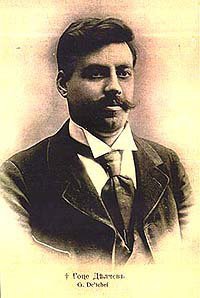 ГОДИШЊИ ПЛАН РАДА ДИРЕКТОРА ШКОЛЕза школску 2023/2024. годинуЈабука, септембар 2023.год.Школски одбор ОШ „Гоце Делчев“ на седници одржаној дана 14.09.2023.годинеУСВАЈАГОДИШЊИ ПЛАН РАДА ДИРЕКТОРА ШКОЛЕОСНОВНЕ ШКОЛЕ “ГОЦЕ ДЕЛЧЕВ”, ЈАБУКАЗА ШКОЛСКУ 2023/2024.годинуДИРЕКТОР ШКОЛЕ                                        ПРЕДСЕДНИК ШКОЛСКОГ ОДБОРАБиљана Ђуровић                                              Маријана Савић	____________________                                   ____________________________ПЛАН РАДА ДИРЕКТОРА ШКОЛЕПЛАН РАДА ДИРЕКТОРА ШКОЛЕ МЕСЕЧНИДиректор школеПрограмски садржајДинамикаПРОГРАМИРАЊЕАнализа претходне школске године, мере унапређења радаVI - IXПројектовање Годишњег плана рада школе (делегирање задатака Стручним већима и комисијама, иницирање израде распореда часова, учешће у изради пројеката)VI - IXИзрада месечног плана послова школе и плана директораVI - IXСагледавање кадровских ресурса, утврђивање кадровске политикеVI - IXУтврђивање финансијског плана школеVI, IОРГАНИЗАТОРСКА ФУНКЦИЈАУтврђивање организације рада у школи (израда распореда свих видова наставе у школи) и организација рада одређених служби (делегирање задатака секретару школе, посебна организација рада помоћно-техничког особља, распоред рада, пријем странака, ученика...)VIII - IXРазрада овлашћења свих руководних места у школи, ко и зашта одговара, начин праћења и вредновања рада, стандардизација...)VIII - IXПостављање ефикасније организације рада директора (распоред рада, седнице, недељно планирање са стручном службом и стручним сарадницима)IX - VIУчешће у пројектовању, изради и дефинисању информационог система школе, формирање базе података у функцији ефикаснијег рада школе.IX - IРУКОВОДНА ФУНКЦИЈАУпознавање са прописима на којима се заснива руковођење и управљање школом, усаглашавање нормативних аката школе са постојећим законима.IX - VIУпознавање личности појединаца, развијање тимског радаIX - VIПрипрема седница стручних и управних органа школеIX - VIПланирање радних састанака унапред за месец, односно седмицу (месечни и седмични план)IX - VIЕВАЛУАТОРСКА ФУНКЦИЈАУчешће у изради програма вредновања рада школе и учешће у његовој реализацији (израда документације, инструментарија..)IX - VIОрганизација израде инстументарија за:Праћење припремања наставника за наставуСарадњу са родитељима (саветодавни рад, едукаторска функција)Усавршавање наставникаОбјективнијег вредновања рада ученика по разредима, усклађеног са стандардима школеПраћење и вредновање квалитета наставе и ваннаставних активностиПраћење и вредновање пројеката који се реализују у школиВредновање рада стручних служби школеАнализа коришћења савремених дидактичких средстава и ИКТ у настави  IX - VIПЕДАГОШКО-ИНСТРУКТИВНА ФУНКЦИЈАУказивање педагошко-инструктивне помоћи у фази припремања наставе (израда дидактичких материјала, подстицање примене савремених средстава  и мултимедија)IX - VIПраћење реализације редовне наставе и ваннаставних активности, IX - VIПраћење реализације програма рада са талентованим ученицима и ученицима са посебним потребамаIX - VIПраћење реализације пројекатаIX - VIСтварање стручних тимова и иницирање креирања и реализације нових пројекатаIX - VIПраћење развоја методичке праксе и образовне технологије у светуIX - VIIIУпознавање са понудом издавачких кућаVIII -  IXОСТАЛИ ПОСЛОВИПланирање радних и саветодавних састанака са родитељима и ученицимаIX - VIПланирање и реализација сарадње са локалном заједницом, научним, културним и спортским институцијамаIX - VIIIПланирање  и реализација сарадње са школама у земљи и иностранствуIX - VIIIСарадња са стручним службама Градског секретаријата за образовање, Министарства просвете и спорта, Министарства финансија, комуналним и инспекцијским службама. IX - VIIIПланирање и реализација сарадње са амбасадама и страним културним центримаIX - VIIIПрофесионални развојIX - VIIIМесецАктивностиСептембарАнализа претходне школске године, мере за унапређење радаРад на Годишњем плану рада школе.Учешће у Стручним већима и комисијама.Подела задужења у оквиру 40-часовне радне недеље и израда решења.Израда годишњег и месечног плана рада директора и помоћника директора школеУтврђивање значајних датума и активности.Израда Извештаја о реализацији плана рада школе за школску 2023/2024. годину и извештаја о раду директора школеИзрада распореда дежурства наставникаУчешће у писању извештаја о реализацији Развојног плана школе у протеклом периодуУтврђивање организације рада у школи (израда распореда свих видова наставе у школи)Учешће у праћењу Развојног плана школеУчешће у припремама седница Наставничког већа, Педагошког колегијума, Савета родитеља и Школског одбораСастанци са стручним службама школе.Сарадња са школским обезбеђењемПрограм заштите деце од насиља			ОктобарИзрада распореда допунске и додатне наставе и дана отворених вратаУчешће у припремама седница Наставничког већа и Педагошког колегијумаСастанци са стручним службама школе.Посета часовима по утврђеном распоредуРазговор са наставником и инструктивни радПраћење рада продуженог боравкаПраћење реализације редовне наставе и ваннаставних активностиРад са ученицима и родитељима Вредновање квалитета наставе и ваннаставних активностиПраћење реализације редовне наставе и ваннаставних активностиПраћење реализације огледа и пројекатаПраћење стручног рада педагошко-психолошке службе и стручних органа школеСарадња са другим школамаПосета Сајму књига и учешће у набавци литературе и методичко-дидактичких средстава Професионални развој Организовање замене часова, као и замена часова, када су наставници због болести  или из професионалних разлога одсутниПраћење реализације активности утврђене Програмом заштите деце од насиљаНовембарУчешће у припремама седница Наставничког већа, Педагошког колегијума и Савета родитељаСастанци са стручним службама школеСарадња са педагошким органимаСарадња са родитељимаПраћење рада Ученичког парламента.Праћење спровођења планова и програма образовно-васпитног рада и пеузимање мера за успешно остваривање плана и програмаПраћење и вредновање квалитета наставеПосета часовима по утврђеном распоредуРазговор са наставником и инструктивни рад.Посета часовима првог и петог разредаПраћење рада секцијаПраћење реализације часова допунске и додатне наставаПраћење реализације Развојног плана школе Праћење реализације активности утврђене Програмом заштите деце од насиљаДецембарПраћење реализације активности из Развојног плана школеСарадња са тимом за евалуацију рада школе, извештај о самовредновању рада школеПрисуствовање седницама  разредних и одељењских већа.Учешће у припремању седница Наставничког већа, Педагошког колегијума и Савета родитеља.Анализа успеха и дисциплине ученика на крају првог полугодишта.Утврђивање мера за унапређење рада у другом полугодишту.Праћење часова разредног старешине и учешће у реализацији часова одељењске заједнице у одељењима са проблемима у понашању и међусобним односимаИндвидуални разговори са ученицима и родитељима.Информисање о облицима  и времену одржавања стручних семинара у циљу стручног усавршавања наставника Дефинисање садржаја извештаја о раду наставника у првом полугодиштуПраћење и преглед педагошке документације.ЈануарАнализа извештаја о раду наставника у првом полугодиштуАнализа успеха ученика по одељењима у зависности од предметног наставника.Разговори са ученицима проблематичног понашања и са ученицима са већим бројем недовољних оценаПраћење активности поводом  прославе Светог СавеФебруарПрипремање и учешће на састанцима стручних већа, одељењских већа, Педагошком колегијуму, Наставничком већу и Савету родитељаПраћење школских такмичења Посета часовимаРазговор са наставником и инструктивни рад.МартРазговори са родитељима ученика проблематичног понашањаПрипремање и учешће на састанцима стручних већа, одељењским већима, Наставничком већу и Савету родитељаПраћење и преглед педагошке документације.Обилазак часова по утврђеном распоредуРазговор са наставницима и инструктивни радПраћење такмичења на различитим нивоимаСарадња са другим школама Праћење стручног усавршавања наставникаПраћење спровођења планова и програма образовно-васпитног рада и предузимање мера за успешно остваривање плана и програмаПраћење и остваривања Развојног плана школеОрганизовање замене часова и замена часова.Праћење реализације активности утврђене Програмом заштите деце од насиљаАприлПрипремање и учешће на састанцима стручних већа, одељењских већа, Педагошком колегијуму, Наставничком већу и Савету родитељаАнализа успеха и дисциплине ученика на крају класификационог периода Мере за унапређење рада у наредном периодуПраћење рада допунске, додатне наставе и секцијаАнализа резултата ученика на такмичењима на свим нивоимаСарадња са другим институцијама и установама ради обезбеђења бољих услова рада у школиПраћење и остваривања Развојног плана школеПраћење реализације пројеката.МајПрипреме, реализација и праћење изведених екскурзија и наставе у природи.Праћење рада ученика и разговори са родитељима Праћење и преглед педагошке документацијеРазговор са родитељима ученика проблематичног понашања и слабијег напредовањаПраћење рада у продуженом боравкуПраћење коришћења мутимедија у настави и савремених наставних метода и средставаПрисуствовање родитељским састанцима по позиву разредног старешинеОрганизовање и припремање родитељских састанака за ученике осмог разредаРад са ученицима из Ученичког парламентаРазговор са наставницима и инструктивни рад са члановима појединих комисија и тимоваПрипреме прославе Дана школе Сарадња са другим средњим школама у оквиру програма професионалне оријентације ученикаПрипремање седница одељењских, разредних већа, Наставничког већа и Савета родитељаЈунПрипремање седница одељењских, разредних већа, Наставничког већа и Савета родитељаПрипреме за полагање квалификационих испитаУчешће у реализацији завршног испитаСеднице одељенских већа, Наставничког већаАнализа успеха и дисциплине ученика на крају школске годинеПрикупљање извештаја о раду наставника , актива, комисија и стручних већаПраћење резултата завршног испитаПрикупљање и праћење провере листа жеља ученикЈулиПраћење уписа ученика у првом уписном кругуДруги уписни кругАвгустПисање Извештаја о раду директора Израда Извештаја о раду школеПраћење одвијања припремне наставе и поправних испитаПрипреме седница Наставничког већа, Педагошког колегијумаПрипреме за почетак школске годинеСадржајиIXXXIXIIIIIIIIIVVVIVIIVIIIИНСТРУКТИВНО ПЕДАГОШКИ РАДИНСТРУКТИВНО ПЕДАГОШКИ РАДИНСТРУКТИВНО ПЕДАГОШКИ РАДИНСТРУКТИВНО ПЕДАГОШКИ РАДИНСТРУКТИВНО ПЕДАГОШКИ РАДИНСТРУКТИВНО ПЕДАГОШКИ РАДИНСТРУКТИВНО ПЕДАГОШКИ РАДИНСТРУКТИВНО ПЕДАГОШКИ РАДИНСТРУКТИВНО ПЕДАГОШКИ РАДИНСТРУКТИВНО ПЕДАГОШКИ РАДИНСТРУКТИВНО ПЕДАГОШКИ РАДИНСТРУКТИВНО ПЕДАГОШКИ РАДИНСТРУКТИВНО ПЕДАГОШКИ РАДПосете часовима редовне наставе и осталих облика радаАнализа посећених часова и разговор са наставницимаПружање помоћи наставницима на етапи извођења наставног процесаПружање помоћи наставницима на етапи припреме обарзовно-васпитног радаОРГАНИЗАЦИОНО УПРАВНИ ПОСЛОВИОРГАНИЗАЦИОНО УПРАВНИ ПОСЛОВИОРГАНИЗАЦИОНО УПРАВНИ ПОСЛОВИОРГАНИЗАЦИОНО УПРАВНИ ПОСЛОВИОРГАНИЗАЦИОНО УПРАВНИ ПОСЛОВИОРГАНИЗАЦИОНО УПРАВНИ ПОСЛОВИОРГАНИЗАЦИОНО УПРАВНИ ПОСЛОВИОРГАНИЗАЦИОНО УПРАВНИ ПОСЛОВИОРГАНИЗАЦИОНО УПРАВНИ ПОСЛОВИОРГАНИЗАЦИОНО УПРАВНИ ПОСЛОВИОРГАНИЗАЦИОНО УПРАВНИ ПОСЛОВИОРГАНИЗАЦИОНО УПРАВНИ ПОСЛОВИОРГАНИЗАЦИОНО УПРАВНИ ПОСЛОВИИзрада програма рада ШколеИзрада извештаја о раду ШколеПодела предмета и одељенског старешинстваИзрада сопственог плана радаИзрада плана рада наставничког већаУчешће у изради програма истраживања и евалуације (помоћ психологу)Праћење остваривања Програма рада ШколеОдржавање седница наставничког већаУчешће у раду школског одбораУчешће у раду одељенских већа и стручних активаИзрада плана опремања ШколеОрганизација спровођења одлука и закључака органа управљањаСТРУЧНО АНАЛИТИЧКИ РАДСТРУЧНО АНАЛИТИЧКИ РАДСТРУЧНО АНАЛИТИЧКИ РАДСТРУЧНО АНАЛИТИЧКИ РАДСТРУЧНО АНАЛИТИЧКИ РАДСТРУЧНО АНАЛИТИЧКИ РАДСТРУЧНО АНАЛИТИЧКИ РАДСТРУЧНО АНАЛИТИЧКИ РАДСТРУЧНО АНАЛИТИЧКИ РАДСТРУЧНО АНАЛИТИЧКИ РАДСТРУЧНО АНАЛИТИЧКИ РАДСТРУЧНО АНАЛИТИЧКИ РАДСТРУЧНО АНАЛИТИЧКИ РАДИзрада анализа, извештаја, информацијаОрганизација истраживања у ШколиОрганизација увођења иновацијаПраћење усавршавања наставникаМАТЕРИЈАЛНО ФИНАНСИЈСКО ПОСЛОВАЊЕМАТЕРИЈАЛНО ФИНАНСИЈСКО ПОСЛОВАЊЕМАТЕРИЈАЛНО ФИНАНСИЈСКО ПОСЛОВАЊЕМАТЕРИЈАЛНО ФИНАНСИЈСКО ПОСЛОВАЊЕМАТЕРИЈАЛНО ФИНАНСИЈСКО ПОСЛОВАЊЕМАТЕРИЈАЛНО ФИНАНСИЈСКО ПОСЛОВАЊЕМАТЕРИЈАЛНО ФИНАНСИЈСКО ПОСЛОВАЊЕМАТЕРИЈАЛНО ФИНАНСИЈСКО ПОСЛОВАЊЕМАТЕРИЈАЛНО ФИНАНСИЈСКО ПОСЛОВАЊЕМАТЕРИЈАЛНО ФИНАНСИЈСКО ПОСЛОВАЊЕМАТЕРИЈАЛНО ФИНАНСИЈСКО ПОСЛОВАЊЕМАТЕРИЈАЛНО ФИНАНСИЈСКО ПОСЛОВАЊЕМАТЕРИЈАЛНО ФИНАНСИЈСКО ПОСЛОВАЊЕСтарање о материјалним условима за рад ШколеАнализа пословања ШколеОдобравање финансијског пословањаПланирање текућег и инвестиционог одржавањаУтврђивање броја обрачунских радникаСадржајиIXXXIXIIIIIIIIIVVVIVIIVIIIАДМИНИСТРАТИВНИ ПОСЛОВИАДМИНИСТРАТИВНИ ПОСЛОВИАДМИНИСТРАТИВНИ ПОСЛОВИАДМИНИСТРАТИВНИ ПОСЛОВИАДМИНИСТРАТИВНИ ПОСЛОВИАДМИНИСТРАТИВНИ ПОСЛОВИАДМИНИСТРАТИВНИ ПОСЛОВИАДМИНИСТРАТИВНИ ПОСЛОВИАДМИНИСТРАТИВНИ ПОСЛОВИАДМИНИСТРАТИВНИ ПОСЛОВИАДМИНИСТРАТИВНИ ПОСЛОВИАДМИНИСТРАТИВНИ ПОСЛОВИАДМИНИСТРАТИВНИ ПОСЛОВИПраћење докумената о остваривању програма радаПреглед матичних књига и дневникаСАРАДЊА СА ДРУШТВЕНОМ СРЕДИНОМСАРАДЊА СА ДРУШТВЕНОМ СРЕДИНОМСАРАДЊА СА ДРУШТВЕНОМ СРЕДИНОМСАРАДЊА СА ДРУШТВЕНОМ СРЕДИНОМСАРАДЊА СА ДРУШТВЕНОМ СРЕДИНОМСАРАДЊА СА ДРУШТВЕНОМ СРЕДИНОМСАРАДЊА СА ДРУШТВЕНОМ СРЕДИНОМСАРАДЊА СА ДРУШТВЕНОМ СРЕДИНОМСАРАДЊА СА ДРУШТВЕНОМ СРЕДИНОМСАРАДЊА СА ДРУШТВЕНОМ СРЕДИНОМСАРАДЊА СА ДРУШТВЕНОМ СРЕДИНОМСАРАДЊА СА ДРУШТВЕНОМ СРЕДИНОМСАРАДЊА СА ДРУШТВЕНОМ СРЕДИНОМСарадња са одељењем Министарства у ПанчевуСарадња са органима општинеСарадња са другим школамаСарадња са месном заједницомРад у активу директора школаПријем родитељаСТРУЧНО УСАВРШАВАЊЕСТРУЧНО УСАВРШАВАЊЕСТРУЧНО УСАВРШАВАЊЕСТРУЧНО УСАВРШАВАЊЕСТРУЧНО УСАВРШАВАЊЕСТРУЧНО УСАВРШАВАЊЕСТРУЧНО УСАВРШАВАЊЕСТРУЧНО УСАВРШАВАЊЕСТРУЧНО УСАВРШАВАЊЕСТРУЧНО УСАВРШАВАЊЕСТРУЧНО УСАВРШАВАЊЕСТРУЧНО УСАВРШАВАЊЕСТРУЧНО УСАВРШАВАЊЕПраћење стручне литературеПосете семинарима и други облици организовања стручног усавршавањаОСТАЛИ ПОСЛОВИОСТАЛИ ПОСЛОВИОСТАЛИ ПОСЛОВИОСТАЛИ ПОСЛОВИОСТАЛИ ПОСЛОВИОСТАЛИ ПОСЛОВИОСТАЛИ ПОСЛОВИОСТАЛИ ПОСЛОВИОСТАЛИ ПОСЛОВИОСТАЛИ ПОСЛОВИОСТАЛИ ПОСЛОВИОСТАЛИ ПОСЛОВИОСТАЛИ ПОСЛОВИОдређивање комисија за полагање поправних испитаРаспоред полагања поправних испита, извештај комисија са полагањаОдлука о додели Вукових и посебних диплома ученицима 8. разреда и избор ученика генерације